MATERIAL ESCOLAR RECOMENDADO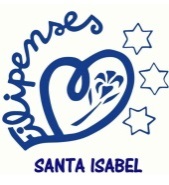 CURSO 2021-2022Los libros y el material escolar pueden ser adquiridos en nuestro colegio o en el establecimiento comercial de su elección. A continuación le presentamos la lista de precios del material escolar que se puede adquirir en el colegio, y será entregado la primera semana de septiembre.Alumno/a:								       Curso:Por favor, devuelve este documento firmado al tutor o por correo electrónico a dirección: materialescolar@colegiostaisabelsevilla.com Se le proporcionará el importe a pagar. El pago se efectuara en Septiembre (primera semana), siendo modo preferente el pago con tarjeta bancaria. Nombre y firma del padre, madre o tutor/a:___________________________________________MATERIAL DE USO PERSONALMATERIAL DE USO PERSONALMATERIAL DE USO PERSONALMATERIAL DE USO PERSONALMATERIAL DE USO PERSONAL(Marque con una “x” el mateiral que quiera adquirir en el colegio)(Marque con una “x” el mateiral que quiera adquirir en el colegio)(Marque con una “x” el mateiral que quiera adquirir en el colegio)(Marque con una “x” el mateiral que quiera adquirir en el colegio)(Marque con una “x” el mateiral que quiera adquirir en el colegio)XUd./Uds.Concepto€/UnidadPresupuesto8Papel higiénico (No a la venta en el colegio)2Paquete de toallitas húmedas (70-80 uds aprox.) (No a la venta en el colegio)1Lienzo pequeño tamaño A3. (No a la venta en el colegio) Traer cuando lo solicite la tutora.1Block múltiple manualidades (43 Hojas)3,557€3,557€1Caja 12 Rotuladores lavables doble punta (Carioca Birelo Duo)2,698€2,698€6Caja 12 lápices de colores cera (2 por trimestre)2,60€15,6€1Goma de borrar0,25€0,25€6Lápiz grafito 3 caras TRIPLUS0,908€5,448€1Paquete de 500 folios. Tamaño A43,509€3,509€1Paquete goma eva A4. Colores surtidos.3,001€3,001€1Paquete palillos depresores color madera 100 Uds2,904€2,9042Pegamento barra 21 gr. Aprox.1,101€2,202€1Pincel grueso0,693€0,693€1Pintura de dedos (Tamaño grande 500ml) (Colores surtidos: negro, blanco, amarillo, rojo, azul o verde)4,501€4,501€1Plastilina amarilla 150 gr.1,101€1,101€1Plastilina azul 150 gr.1,101€1,101€1Plastilina roja 150 gr.1,101€1,101€1Plastilina verde 150 gr.1,101€1,101€1Pliego de goma eva de tamaño grande de purpurina. (Color a elegir)1,006€1,006€1Punzón punta de plástico0,496€0,496€1Sacapuntas doble con depósito0,605€0,605€1Tijera escolar de punta redonda0,75€0,75€TOTAL: